Gatsih MaksimGeneral details:Certificates:Experience:Position applied for: 3rd EngineerDate of birth: 07.02.1984 (age: 33)Citizenship: UkraineResidence permit in Ukraine: YesCountry of residence: UkraineCity of residence: KhersonPermanent address: Krasnoflotskaya 124Contact Tel. No: +38 (095) 141-77-57E-Mail: ivanov.maksxxxl333@mail.ruU.S. visa: NoE.U. visa: NoUkrainian biometric international passport: Not specifiedDate available from: 14.01.2015English knowledge: Not specifiedMinimum salary: 1200 $ per month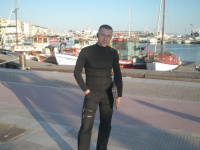 DocumentNumberPlace of issueDate of expiryCivil passportMO848023Kamsomolski PB00.00.0000Seamanâs passportAB514827PORT KHERSON02.06.2018Tourist passport26518Odessa15.12.2019TypeNumberPlace of issueDate of expiryBASIC SAFETI26518Odessa15.12.2019CARRIAGE OF DANGEROUS12985Odessa15.12.2019ADVANCED FIRE19850Odessa15.12.2019MEDICAL FIRST10682Odessa15.12.2019SECURITY TRAINING FOR32550Odessa15.12.2019OPERATIONAL LEVEL03897Odessa15.12.2019PROFICIENCY IN SURVIVAL21834Odessa15.12.2019PositionFrom / ToVessel nameVessel typeDWTMEBHPFlagShipownerCrewing3rd Engineer05.09.2013-08.05.2014SIBIRSKIY2101Deck Cargo3409G-601324BELIZESEASTOR MORITIMEVESTRAMotorman 1st class12.01.2012-22.10.2012SIBIRSKIY2101Deck Cargo3409G-601324BELIZESEASTOR MORITIMEVESTRA